AbstractThis document proposes text for the functional description of authentication and trust establishment.7	Functional Decomposition and Design	37.4	Authentication and Trust Establishment	37.4.1	Introduction	37.4.2	Roles and identifiers	37.4.2.1	User	47.4.2.2	ServiceProvider	47.4.2.3	Subscription	47.4.2.4	Terminal	57.4.2.5	Access network	57.4.2.6	Subscription Service	57.4.3	Use Cases	57.4.3.1	AN with direct relation to SS	57.4.3.2	AN with relation to SS relayed over another SS	57.4.3.3	AN with relation to the SS of a roaming consortia	57.4.4	Functional Requirements	57.4.5	Authentication specific attributes	67.4.5.1	User	67.4.5.2	ServiceProvider	67.4.5.3	Subscription	77.4.5.4	Terminal	77.4.5.5	Access Network	77.4.5.6	Subscription Service	77.4.6	Authentication specific basic functions	77.4.6.1	Identification request	77.4.6.2	Identification notify	77.4.6.3	Authentication process	77.4.6.4	Trust establishment	77.4.6.5	Trust revocation	77.4.7	Detailed procedures	87.4.7.1	Direct service access	87.4.7.2	Service access with relay of authentication over another subscription service	87.4.8	Mapping to IEEE 802 Technologies	87.4.8.1	Overview	87.4.8.2	IEEE 802.3 specifics	87.4.8.3	IEEE 802.11 specifics	87.4.8.4	IEEE 802.16 specifics	87.4.8.5	IEEE 802.22 specifics	8Functional Decomposition and DesignAuthentication and Trust EstablishmentIntroductionSuccessful mutual authentication of user and service provider creates the base for the establishment of trust for allowing access to and providing services out of a communication infrastructure. It is the foundation of security in IEEE 802 access networks.Security of access network consists of the two aspects of securing the provisioning of services to users, and of securing the infrastructure against malicious attacks. Securing the provisioning of services mainly requires the validation of the identity of the user and the binding of the user to the mobile device, which is allowed to establish a link through the access network to the access router and to retrieve and deliver data over the authorized datapath in the access network.Securing the infrastructure requires security means on each and every interface to enable the verification of the identity of the entity and its interface, to protect and show the integrity of all information exchanged across an interface between the peers, to enable non-repudiation of messages exchanged between the peers, and to provide encryption facilities to cypher information for avoiding interception of confidential information on the transmission path.Security is realized through various kinds of signatures, which are shared as keys between the peers. Signatures can be passwords consisting of a sequence of characters, but might be more complex structures like digital certificates, which embed a trust hierarchy together with the keying material.It is good practice not to directly use the persistent password or the keying material in certificates for the cyphering process, but to derive temporary keys for the processing of the transferred information to realize integrity, non-repudiation and encryption. Temporary keys may be modified frequently to make it more difficult for an attacker to apply brute-force methods for breaking the security.Authentication and trust establishment deals mainly with user authentication, securing the access to the access infrastructure and provisioning of right kind of services to the user.Roles and identifiersAuthentication and trust establishment describes the process by which trust relationship between a user and the provider of communication services is created and mapped to configurations of infrastructure performing the access to the communication services of the service provider.Well ahead of making use of the access network to retrieve communication services from a service provider, the user of a terminal has to agree with the service provider about the terms and conditions for making use of the access network and retrieving services.The agreement arranged between a user and a service provider is called a subscription, which consists not only of a unique identifier and some kind of shared secret for the authentication process but also of information about the service portfolio offered to the user. The service provider expects income from providing communication services. Therefore the subscription is usually amended with conditions and parameters for accounting and charging of the consumed services.The contractual relationship between user and service provider is mapped by technical means into the communication infrastructure, when the user seeks to access the services.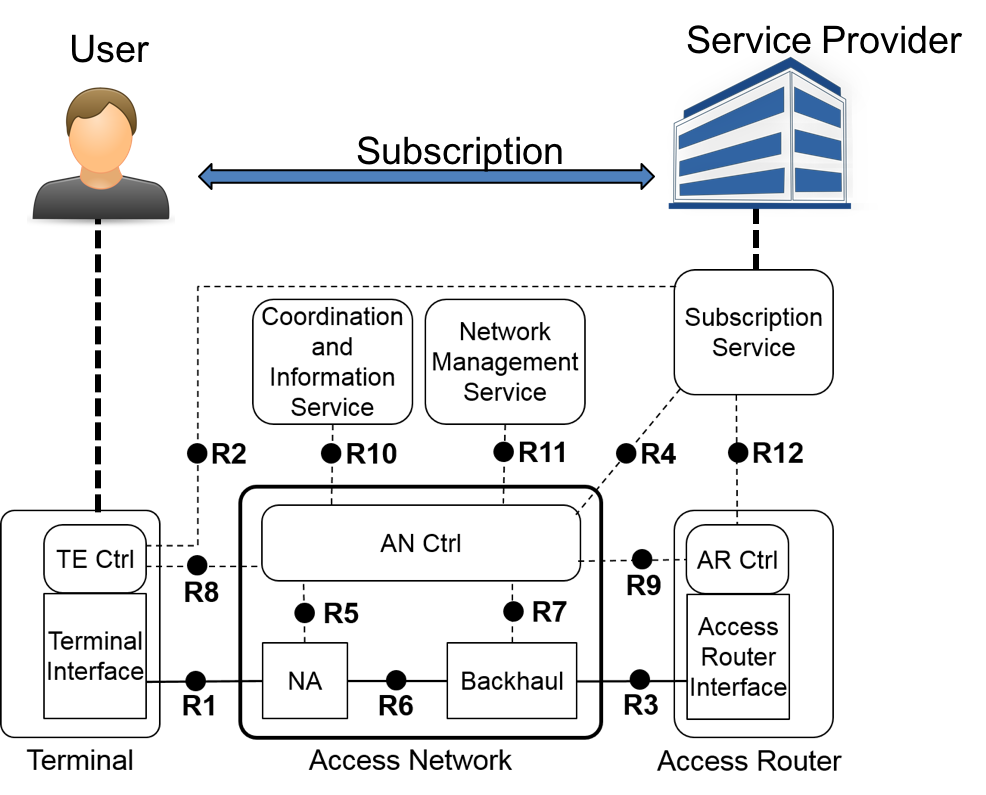 Figure 7-: Roles involved in authenticationThe following roles and identifiers are involved in the authentication and trust establishment procedures:UserEntity, who is responsible for the terminal seeking access to service, and who has set-up contractual relationship with the service provider.Identifier: User-IDServiceProviderOrganization, which is responsible for provisioning of service, and which provides contractual relationships to users.Identifier: ServiceProvider-IDSubscriptionContract between user and service provider about the services to be delivered, when demanded by the user. A subscription is usually accompanied by terms and conditions further detailing the offered service of the service provider.Identifier: Subscription-IDTerminalDevice, which is bound to User, and which receives information containing the service when the user initiates connection to the access network.Identifier: see section 6.9Access networkEquipment controlling access to service and delivering service on behalf of service providerIdentifier: see section 6.9Subscription ServiceService entity bound to the service provider which provides service authorization to access network and access routerIdentifier: see section 6.9Use CasesThe following use cases describe the main scenarios for authentication and trust establishment  in various arrangements of relation of subscription services to access networks and access routers.AN with direct relation to SSIn this case the subscription service of the ServiceProvider is directly connected to the access network. The user seeks and receives service directly authenticating with the ServiceProviderAN with relation to SS relayed over another SSIn this case the subscription service of the ServiceProvider is not directly reachable from the access network, but has to be relayed over the subscription service of another service provider. The user seeks and receives service by making use of an intermediate subscription service for forwarding the authentication procedure. The ServiceProvider of the User is not visible at the access network, but the User knows about the relation between the ServiceProvider and another service provider having direct relationship with the access network.AN with relation to the SS of a roaming consortiaIn this case the ServiceProvider is partner of a roaming consortia, providing forwarding of authentication for a number of operators. The access network has a relation to the subscription service of the roaming consortia and forwards any authentication indicating membership in the roaming consortia to the subscription service of the roaming consortia.Effectively this scenario is similar to the scenario above with the distinction that the access network signals support of the roaming consortia instead of a number of individually visible operators.Functional RequirementsAuthentication procedure should support various methods of authentication methods.Authentication procedure should support mutual authenticationAuthentication procedure should support derivation and distribution of master keys from the authentication process.Authentication procedure should support various kinds of digital signatures for the identity verification of user and service provider.Authentication procedure should support hiding of the identity information between terminal and subscription service.Authentication procedure should support standardized forms of Network Access Identifiers (NAI).Authentication procedure should support anonymous terminal identifiers for the authorization of services.Authentication procedure should support that the same subscription is used for multiple terminalsAuthentication procedure should support multiple concurrent terminal sessions with a single subscription.Authentication procedure should support that a terminal can connect with the same subscription concurrently to different access networks.Authentication procedure should support of access to services in the service providers network.Authentication procedure should support roaming scenarios with either the access network or the access router operated by third-party entities.Authentication procedure should support roaming scenarios with authentication information being relayed by a visited subscription service.Authentication procedure should avoid leaking the identity or the credentials of the user in any roaming scenarioAuthentication procedure should allow for user initiated service selection when a choice of multiple services is available through an access networkAuthentication procedure should derive all required session keys for all involved entities from a single authentication process.Authentication specific attributesUserDescriptionCredential (password, certificate)Terminal-IDServiceProviderDescriptionCredential (password, certificate)SubscriptionDescriptionUser-IDServiceProvider-IDSupported ServiceRoaming PartnerService: usage creditTerminalSupported authentication methodSupported encryption modes/key requirementsCredentialAccess NetworkSupported authentication methodSupported encryption modes/key requirementsCredentialSubscription ServiceSupported authentication methodsAssociated access networkAssociated access routerAssociated subscription service (roaming partner) Authentication specific basic functionsIdentification requestAccess network provides credential of subscription service, supported authentication methods and queries identity of user and terminalIdentification notifyTerminal provides its selection of subscription service, temporary user identity and requested authentication method. The selected subscription service provides its certificate to the terminal for authentication.Authentication processTerminal and subscription service initiates and executes the selected authentication method. The authentication method terminates the association with the access network when authentication fails, otherwise it proceeds with trust establishment by installing the encryption keys.Trust establishmentSubscription service generates the encryption keys and forwards them to the involved entities over secured channels.Trust revocationSubscription service forces the termination of a user session for a particular terminal.Detailed proceduresDirect service accessAccess to service delivered by access network and access router with direct relation to service provider.Service access with relay of authentication over another subscription serviceAccess network does not have direct access to the subscription service of the ServiceProvider but relays authentication and key establishment over the subscription service of an intermediate subscription service.Mapping to IEEE 802 TechnologiesOverviewThe following table provides an overview about the authentication and trust establishment technologies supported by the various IEEE 802 technologies.IEEE 802.3 specificsIEEE 802.11 specificsIEEE 802.16 specificsIEEE 802.22 specificsFunctional design of authentication and trust establishmentFunctional design of authentication and trust establishmentFunctional design of authentication and trust establishmentFunctional design of authentication and trust establishmentDate: 2016-07-27Date: 2016-07-27Date: 2016-07-27Date: 2016-07-27Authors: Authors: Authors: Authors: Name Affiliation Phone Email Max RiegelNokia+49 173 293 8240maximilian.riegel@nokia.comNotice:This document does not represent the agreed view of the OmniRAN TG It represents only the views of the participants listed in the ‘Authors:’ field above. It is offered as a basis for discussion. It is not binding on the contributor, who reserve the right to add, amend or withdraw material contained herein. Notice:This document does not represent the agreed view of the OmniRAN TG It represents only the views of the participants listed in the ‘Authors:’ field above. It is offered as a basis for discussion. It is not binding on the contributor, who reserve the right to add, amend or withdraw material contained herein. Notice:This document does not represent the agreed view of the OmniRAN TG It represents only the views of the participants listed in the ‘Authors:’ field above. It is offered as a basis for discussion. It is not binding on the contributor, who reserve the right to add, amend or withdraw material contained herein. Notice:This document does not represent the agreed view of the OmniRAN TG It represents only the views of the participants listed in the ‘Authors:’ field above. It is offered as a basis for discussion. It is not binding on the contributor, who reserve the right to add, amend or withdraw material contained herein. Copyright policy:The contributor is familiar with the IEEE-SA Copyright Policy <http://standards.ieee.org/IPR/copyrightpolicy.html>. Copyright policy:The contributor is familiar with the IEEE-SA Copyright Policy <http://standards.ieee.org/IPR/copyrightpolicy.html>. Copyright policy:The contributor is familiar with the IEEE-SA Copyright Policy <http://standards.ieee.org/IPR/copyrightpolicy.html>. Copyright policy:The contributor is familiar with the IEEE-SA Copyright Policy <http://standards.ieee.org/IPR/copyrightpolicy.html>. Patent policy: The contributor is familiar with the IEEE-SA Patent Policy and Procedures:<http://standards.ieee.org/guides/bylaws/sect6-7.html#6> and <http://standards.ieee.org/guides/opman/sect6.html#6.3>.Patent policy: The contributor is familiar with the IEEE-SA Patent Policy and Procedures:<http://standards.ieee.org/guides/bylaws/sect6-7.html#6> and <http://standards.ieee.org/guides/opman/sect6.html#6.3>.Patent policy: The contributor is familiar with the IEEE-SA Patent Policy and Procedures:<http://standards.ieee.org/guides/bylaws/sect6-7.html#6> and <http://standards.ieee.org/guides/opman/sect6.html#6.3>.Patent policy: The contributor is familiar with the IEEE-SA Patent Policy and Procedures:<http://standards.ieee.org/guides/bylaws/sect6-7.html#6> and <http://standards.ieee.org/guides/opman/sect6.html#6.3>.802.3802.11802.16802.22EAP support802.1XYes (802.11i)YesYesUser plane encryption802.1AEYes (802.11i)YesYesMutual authenticationEAP methodEAP methodYesYes